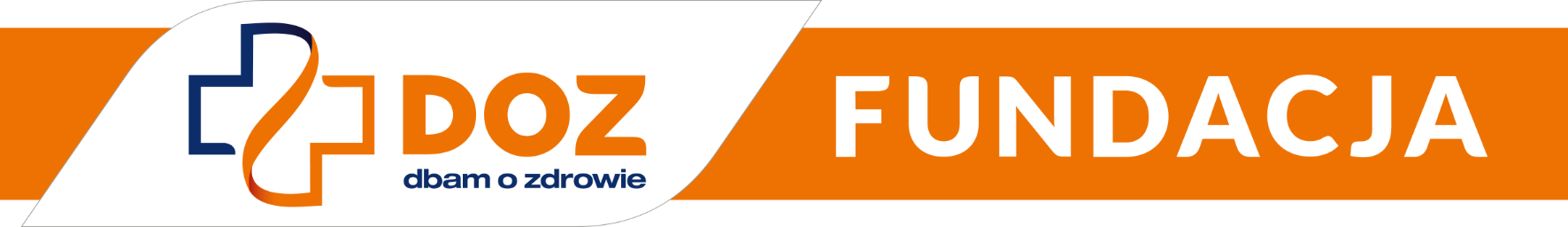 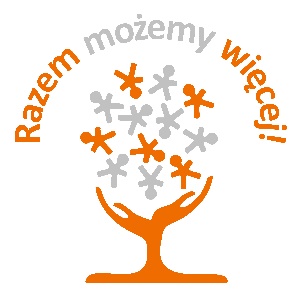 Miło nam poinformować, że Stowarzyszenie na Rzecz Bezdomnych „AGAPE” w Borowym Młynie zostało Laureatem IX edycji Konkursu Grantowego RAZEM MOŻEMY WIĘCEJ!, zorganizowanego przez DOZ Fundację dbam o zdrowie. W ramach programu zrealizujemy projekt pt.: „Razem Łatwiej 2021”Realizacja projektu obejmuje okres od 01.03.2021 do 28.02.2022r.  Pomoc zostanie skierowana  do naszych podopiecznych, osób bezdomnych, które  są w trudnej sytuacji materialnej,  ponoszą duże wydatki na leki i wyroby medyczne ze względu na choroby przewlekłe, posiadają orzeczenie o niepełnosprawności. Wsparciem w ramach programu zostanie objętych łącznie 400 osób. Wartość projektu to ogółem 67 500  zł, z czego dofinansowanie z DOZ Fundacji wynosi 22 500 zł, a wkład naszej organizacji to 45 000 zł.Rekrutacja odbywa się w ośrodkach prowadzonych przez Stowarzyszenie „AGAPE”. Szczegółowe informacje uzyskają Państwo u pracowników socjalnych.Projekt realizowany w ramach IX edycji Konkursu RAZEM MOŻEMY WIĘCEJ, organizowanego przez DOZ Fundację dbam o zdrowie. Więcej na temat konkursu: dozfundacja.pl/projekty/granty